§2600.  Release of contact lens prescriptionAfter contact lenses have been adequately fitted and the patient released from immediate follow-up care by the physician, the patient may request a copy of the contact lens specifications from the physician.  The physician shall provide a copy of the prescription, at no cost, which must contain the information necessary to properly duplicate the current prescription.  The contact lens prescription must contain an expiration date not to exceed 24 months from the date of issue.  The prescription may contain fitting guidelines and may also contain specific instructions for use by the patient.  [PL 1997, c. 117, §5 (AMD).]The prescribing physician is not liable for an injury or condition to a patient that results from negligence in packaging, manufacturing or dispensing lenses by anyone other than the prescribing physician.  [PL 1993, c. 600, Pt. A, §195 (AMD).]The dispensing party may dispense contact lenses only upon receipt of a written prescription, except that a physician may fill a prescription of an optometrist or another physician without a copy of the prescription.   Mail order contact lens suppliers must be licensed by and register with the Board of Commissioners of the Profession of Pharmacy pursuant to section 13751, subsection 3‑A and are subject to discipline by that board for violations of that board's rules and the laws governing the board.  An individual who fills a contact lens prescription shall maintain a file of that prescription for a period of 5 years.  An individual, corporation or other entity, other than a mail order contact lens supplier,  that improperly fills a contact lens prescription or fills an expired prescription commits a civil violation for which a forfeiture of not less than $250 nor more than $1,000 may be adjudged.  [PL 1997, c. 117, §6 (AMD).]An individual may file a complaint with the board seeking disciplinary action concerning violations of this section.  The board shall investigate or cause to be investigated and shall resolve a complaint on its own motion or upon receipt of a written complaint.  The board shall conduct its actions in accordance with the Maine Administrative Procedure Act.  [PL 1993, c. 600, Pt. A, §195 (AMD).]SECTION HISTORYPL 1991, c. 675, §4 (NEW). PL 1993, c. 600, §A195 (AMD). PL 1997, c. 117, §§5,6 (AMD). The State of Maine claims a copyright in its codified statutes. If you intend to republish this material, we require that you include the following disclaimer in your publication:All copyrights and other rights to statutory text are reserved by the State of Maine. The text included in this publication reflects changes made through the First Regular and Frist Special Session of the 131st Maine Legislature and is current through November 1, 2023
                    . The text is subject to change without notice. It is a version that has not been officially certified by the Secretary of State. Refer to the Maine Revised Statutes Annotated and supplements for certified text.
                The Office of the Revisor of Statutes also requests that you send us one copy of any statutory publication you may produce. Our goal is not to restrict publishing activity, but to keep track of who is publishing what, to identify any needless duplication and to preserve the State's copyright rights.PLEASE NOTE: The Revisor's Office cannot perform research for or provide legal advice or interpretation of Maine law to the public. If you need legal assistance, please contact a qualified attorney.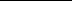 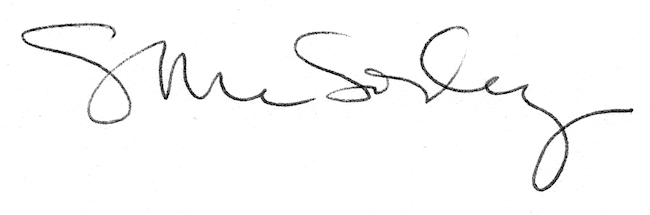 